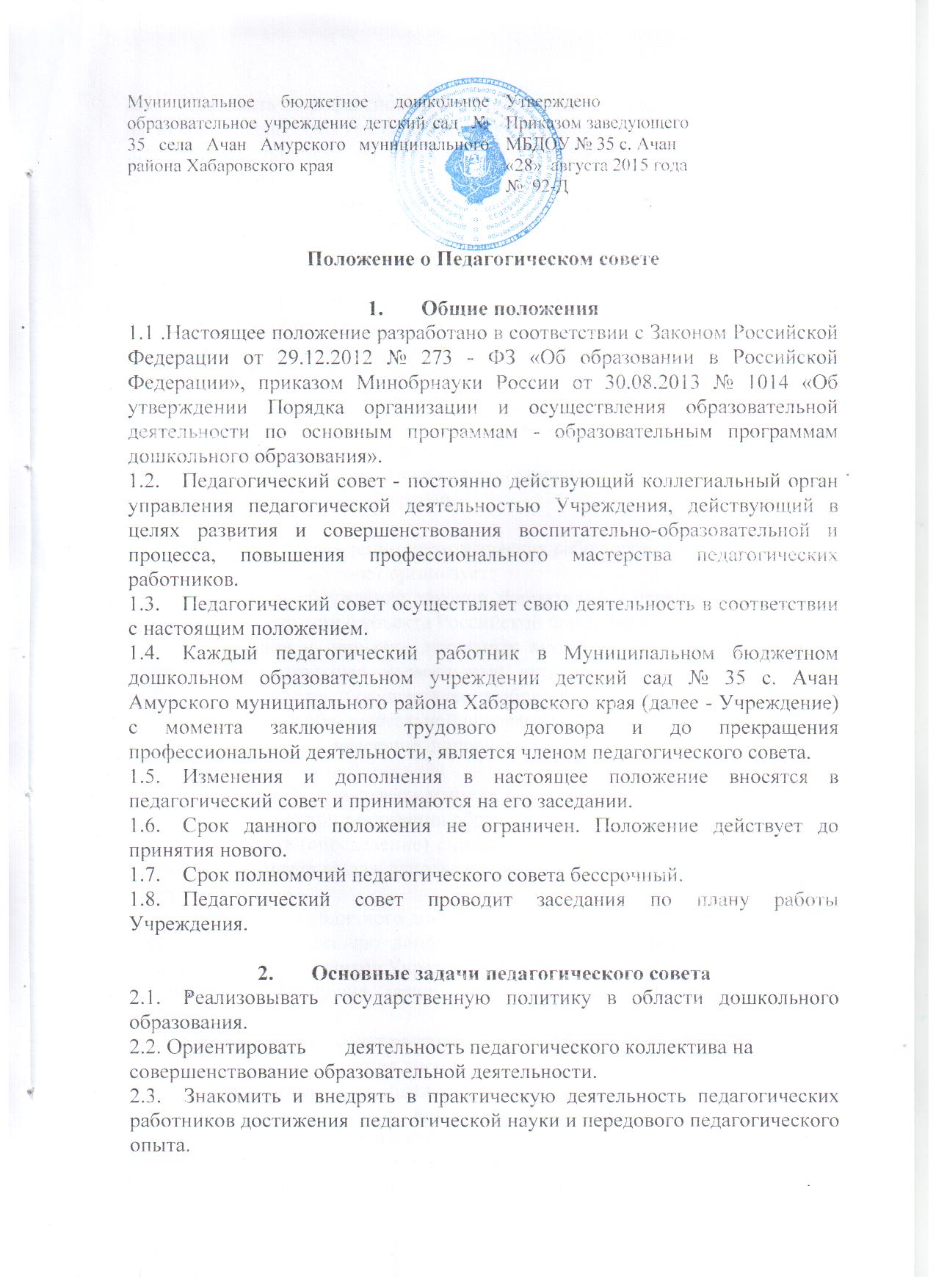 2.4.	Повышать профессиональное мастерство, развивать творческую активность педагогических работников Учреждения.2.5.	Решать вопросы об организации образовательной деятельности с воспитанниками.3.	Компетенция педагогического совета3.1.	Педагогический совет принимает:- локальные нормативные акты, содержащие нормы, регулирующие образовательные отношения; - локальные нормативные акты по основным вопросам организации и осуществления образовательной деятельности;- локальные акты с компетенцией, относящейся к объединениям по профессии;- образовательные программы, технологии, методики для внедрения их вобразовательную деятельность Учреждения;- годовой план работы Учреждения;- рабочие программы педагогических работников;-	календарный учебный график;-	учебный план;-	решения о награждении педагогических работников Учреждения.3.2.	Педагогический совет организует:-	изучение и обсуждение законов нормативно - правовых документов Российской Федерации, субъекта Российской Федерации;-	обсуждение и принятие локальных актов по внесению дополнений, изменений в локальные нормативные акты Учреждения по основным вопросам организации и осуществления образовательной деятельности;-	утверждение образовательной программы;-	обсуждение по внесению дополнений, изменений в образовательную программу Учреждения;- обсуждение (выбор) и утверждение образовательных технологий, методик для использования при реализации образовательной программы;-	обсуждение (определение) списка учебных пособий, образовательных технологий и методик для использования при реализации образовательной программы;-	обсуждение публичного доклада;-обсуждение по внесению дополнений, изменений в рабочие программы педагогических работников Учреждения;- выявление, обобщение, распространение и внедрение инновационного педагогического опыта.3.3.	Педагогический совет рассматривает информацию:-	о результатах освоения воспитанниками образовательной программы в виде целевых ориентиров, представляющих собой социально-нормативные возрастные характеристики возможных достижений ребенка на этапе завершения уровня дошкольного образования;-	информацию педагогических работников по вопросам развития у воспитанников познавательной активности, самостоятельности, инициативы, творческих способностей, формировании гражданской позиции, способности к труду и жизни в условиях современного мира, формировании у воспитанников культуры здорового и безопасного образа жизни;- о создании необходимых условий для охраны и укрепления здоровья, организации питания воспитанников;-	о результатах самообследования по состоянию на 1 августа текущего года;-	об оказании помощи родителям (законным представителям) в воспитании детей, охране и укреплении их физического и психического здоровья, развитии индивидуальных способностей и необходимой коррекции нарушений их развития;- об организации дополнительных образовательных услуг воспитанникам Учреждения;-	об организации платных дополнительных услуг воспитанникам Учреждения;-	информацию представителей организаций и учреждений, взаимодействующих с Учреждением, по вопросам развития и воспитания воспитанников;-	о научно - методической работе, в том числе организации и проведении научных и методических конференций, семинаров;-	о повышении квалификации и переподготовки педагогических работников, развитии их творческих инициатив;-	о повышении педагогическими работниками своего профессионального уровня;-	о выполнении ранее принятых решений педагогического совета;- о результатах осуществления внутреннего текущего контроля, характеризующих оценку эффективности педагогических действий;- иные вопросы в соответствии с законодательством Российской Федерации.4.	Организация управления педагогическим советом4.1.	В состав педагогического совета входят заведующий, все педагоги Учреждения. В необходимых случаях на заседание педагогического совета приглашаются медицинские работники, родители (законные представители) воспитанников.4.2.	Лица, приглашенные на педагогический совет, пользуются правом совещательного голоса.4.3.	Педагогический совет избирает из своего состава председателя и секретаря сроком на один учебный год.4.4.	Председатель педагогического совета:-	организует и контролирует выполнение решений педагогического совета;-	определяет повестку для педагогического совета;-	организует подготовку и проведение заседания педагогического совета;-	информирует педагогических работников, медицинский персонал, членов всех органов управления учреждением о предстоящем заседании не менее чем за 2 недели до его проведения;4.5.	Педагогический совет работает по плану, составляющему часть годового плана работы Учреждения.4.6.	Заседания совета проводятся один раз в квартал или по мере необходимости.4.7.	Заседание педагогического совета правомочны, если на них присутствует не менее 2/3 всего состава.4.8.	Решения педагогического совета правомочны, если на них присутствует не менее 2/3 его членов. При равном количестве голосов решающим является голос председателя педагогического совета.4.9.	Решения, принятые на педагогическом совете и не противоречащие законодательству Российской Федерации,  уставу Учреждения, утвержденные приказом заведующего, являются обязательными для исполнения всеми членами педагогического совета.4.10.	Решения выполняют в установленные сроки ответственные лица, указанные в протоколе заседания педагогического совета.Результаты работы по выполнению решений принятых на педагогическом совете, сообщаются членам и участникам (приглашенным) педагогического совета на следующем заседании.5.	Права и ответственность педагогического совета5.1.	Педагогический совет Учреждения имеет право:- создавать временные творческие объединения с приглашением специалистов различного профиля, консультантов для выработки рекомендаций с последующим рассмотрением их на педагогическом совете;- принимать окончательное решение по спорным вопросам, входящим в его компетенцию;-	направлять предложения и заявления в адрес заведующего Учреждением.5.2.	Каждый член педагогического совета имеет право:-выдвигать на обсуждение педагогического совета любой вопрос, касающийся педагогической деятельности Учреждения, если его предложение поддержит не менее одной трети членов педагогического совета;-при несогласии с решением педагогического совета высказывать свое мотивированное мнение, которое должно быть занесено в протокол.5.3.	Ответственность педагогического совета:-	педагогическим совет несет ответственность за невыполнение или выполнение не в полном объеме закрепленных за ним задач и функций;-	педагогический совет несет ответственность за соблюдение законодательства РФ в ходе выполнения решений.6.	 Взаимодействие	педагогического совета с другими органами самоуправления6.1.Педагогический совет организует взаимодействие с другими органами самоуправления Учреждения - общим собранием работников, общим родительским собранием, попечительским советом.7.	Делопроизводство7.1. Заседания педагогического совета оформляются протоколом, в печатном варианте.7.2.	В протоколе фиксируются:-	дата проведения заседания;-	количественное присутствие (отсутствие) членов;-	приглашенные лица (Ф.И.О., должность);-	повестка дня;-	ход обсуждения, рекомендации, замечания членов и приглашенных лиц;-	принятое решение.7.3.	Протоколы подписываются председателем и секретарем.7.4.	Нумерация протоколов ведется от начала учебного года.7.5.	Протоколы нумеруются постранично, прошнуровываются, скрепляются подписью заведующего и печатью Учреждения и хранятся в соответствии с номенклатурой дел Учреждения.7.6.	Доклады, тексты выступлений, о которых в протоколе педагогического совета делается запись «доклад (выступление) прилагается», группируется в отдельной папке с тем же сроком хранения, что и протоколы педагогического совета.  Принято на педагогическом советепротокол № 1от 28.08.2015 